Panda Cub Academy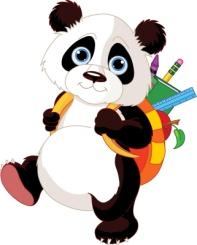 Mandarin Immersion Montessori SchoolFace Sheet Child’s Information____________________________________________________________________________________First name				Middle name 		 		Last name		         ____________________    		_________________________		_____________Date of Birth				Primary language			GenderParent/Guardian Information____________________________________________________________________________________Name							Relationship____________________________________________________________________________________Home address				City			State		Zip______________________________		_____________________________Cell phone					Work phone______________________________	________________	________________________________E-mail					Occupation		Company NameParent/Guardian #2 Information____________________________________________________________________________________Name							Relationship____________________________________________________________________________________Home address				City			State		Zip______________________			_________________________Cell phone					Work phone____________________________	________________	________________________________E-mail					Occupation		Company NameSibling(s)	_______________________________________________________________________ 		name					age		school_______________________________________________________________________name					age		schoolOther persons        _________________________________________________________________in household	name					relationshipMedical HistoryDoes your child have any learning or emotional difficulties?________________Any speech or hearing difficulties?_______________________Any physical difficulties of medical problems?____________________	Allergies? ___________________________________________________________________________Any medications or special accommodations? _______________________________________________Physician Information:	__________________________________________________________				Name				Phone Number(s)__________________________________________________________Address		Program Option										Days per week (day preference, if any)____Full Day Program (8:30 am- 5:30 pm)			____Morning Program (8:30 am - 12:30 pm) 			5 days/wk ___________________________Extended Morning Program (8:30 am - 3 pm) 		4 days/wk ___________________________7:30 am early drop off					3 days/wk____________________________8 am mini early drop off					2 days/wk ___________________________6 pm late pick upDesired start date:__________________	Deposit: A deposit equal to one month’s tuition must accompany this form.  The deposit will be applied in full to your child’s final month of tuition or refunded with 30 days notice of enrollment start date.  Please make checks payable to Panda Cub Academy.  Mail to: Panda Cub Academy, 1200 Boylston St., Chestnut Hill, MA 02467.  I authorize Panda Cub Academy to include my e-mail on the classroom parent e-mail list.  I also authorize the teacher to include my child’s photos on daily or weekly e-mail reports.______________________________________		__________________Parent/Guardian Signature				Date	